PROGRAM POLICIES AND GUIDELINES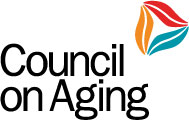 In Home ServicesThe following policies and guidelines have been established to permit Council on Aging to provide quality, reliable and affordable service to all its clients.  In-home homemaking, attendant care and respite services are available to all individuals age 55 and olderHomemaking services include:Dusting, vacuuming, mopping and trash removalWashing dishes, appliances and countertopsMaintaining and cleaning refrigeratorMaintaining a clean bathroomLaundering clothing, as well as ironing and returning them to appropriate storage unitLaundering and changing bed linensWashing inside windowsMeal planning and preparationEssential errands (grocery shopping, household supply shopping and prescription pick-up)Maintain safe environmentAttendant and Respite Care services include:Homemaking (includes all benefits provided through our Homemaking service line)CompanionshipAssist with daily hygiene (oral care, hair care, shaving, skin care)Assist with dressing and makeup applicationAssist in and out of bathAssist with mobility and transition from bedAssist with bedside commode or toilet, incontinent or involuntary care, emptying urine collection bagsIdentification of and elimination of safety hazardsReminding client to self-administer medicationReality orientation and sensory stimulationErrands (grocery and household supply shopping, escort to medical appointments, prescription pick-up)When conducting errands, caregivers must use the closest in proximity and most accessible vendors to obtain the items neededCaregivers may escort clients to and from appointments, when utilizing the Council on Aging transportation servicesCaregivers are required to obtain signature authorization of length of service provided upon conclusion of each home visitCaregiver is required to fulfill the contracted care plan’s amount of time each weekClients are responsible for providing the cleaning supplies needed to effectively and completely fulfill contract termsCaregivers are NOT permitted to transport clients in either the caregiver’s vehicle or the client’s vehicle at any time (client’s may contact Council on Aging for transportation services as needed)See Fee Schedule for pricing and cancellation policiesClients are expected to contact the Council on Aging main office at 574-295-1820 to report any misconduct or dissent from protocol by any staff or representatives of Council on Aging